Objava rezultata međunarodnog istraživanja o financijskoj pismenostiWorld Savings Day 2023.Lejla Hujdur, Sanja Zrilić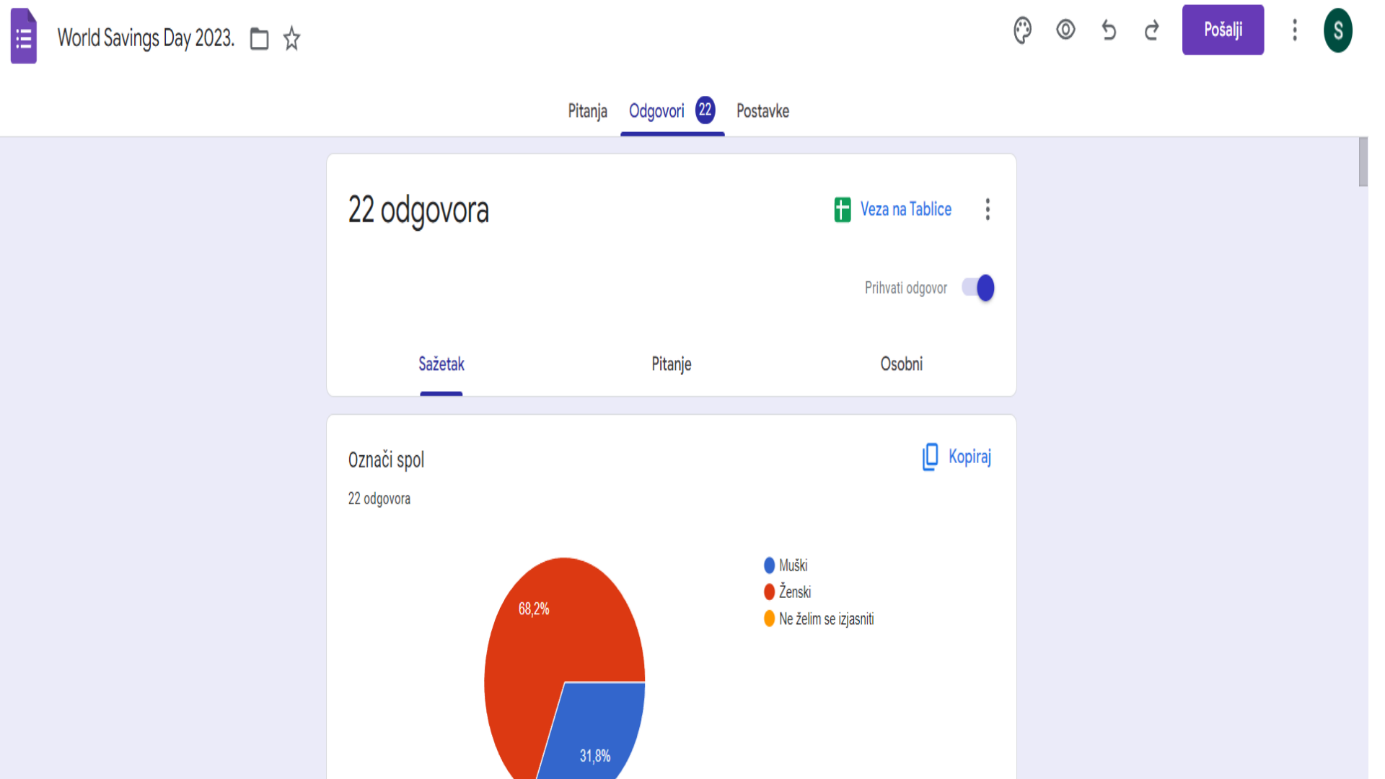 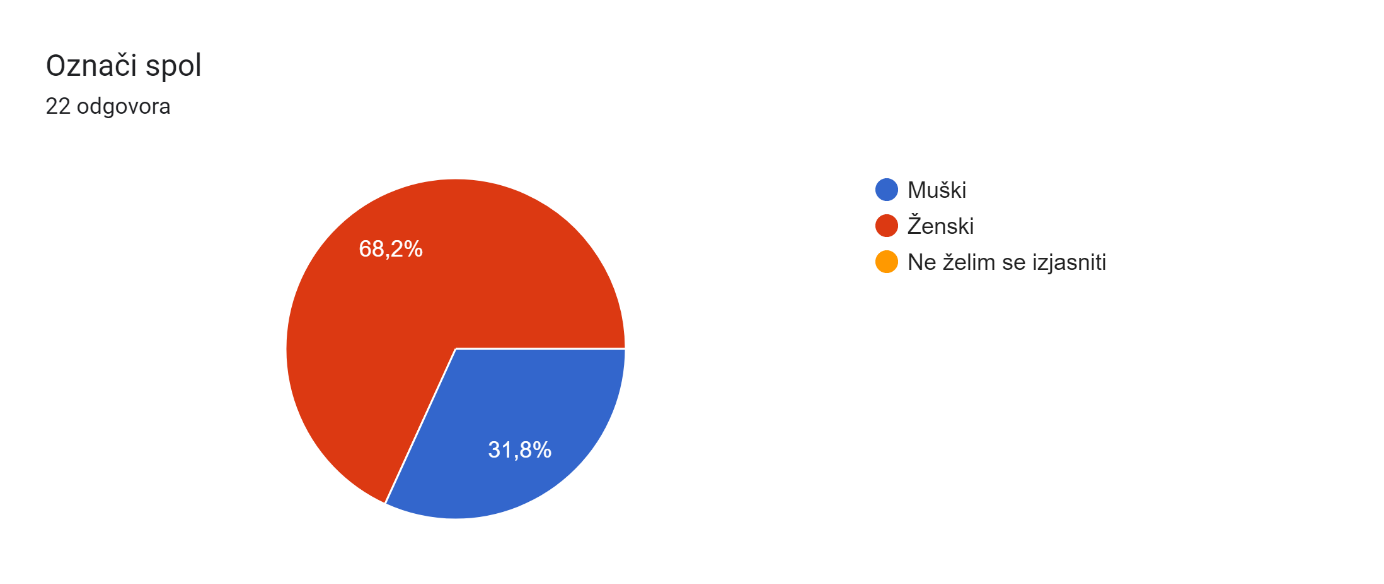 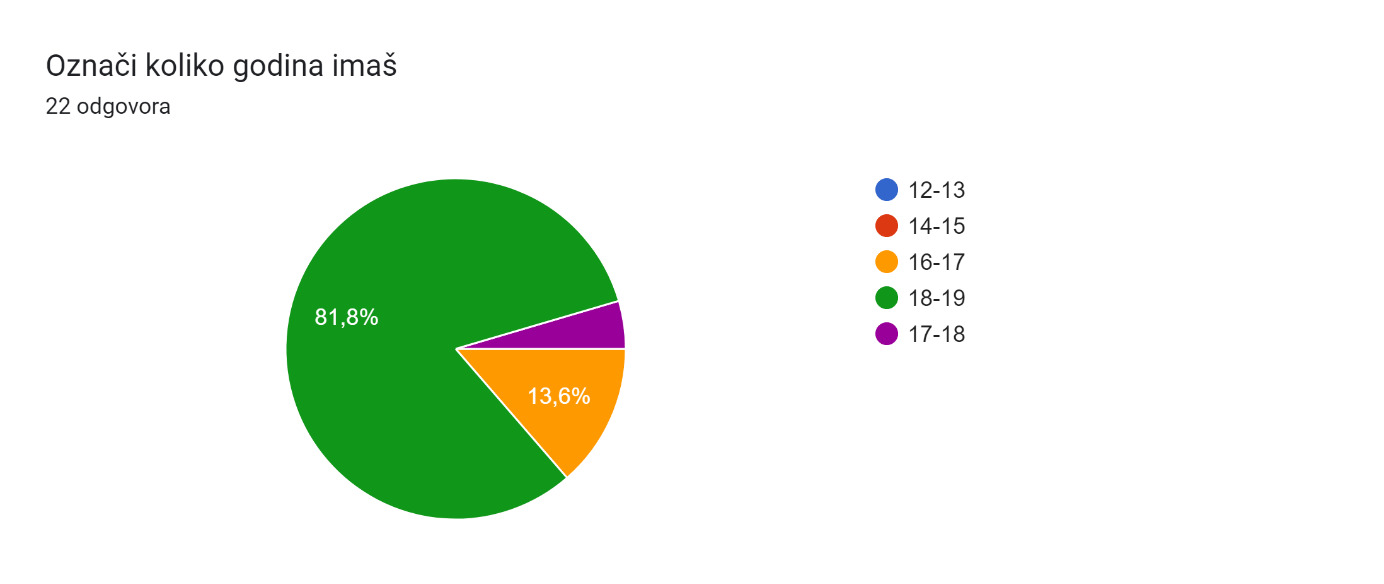 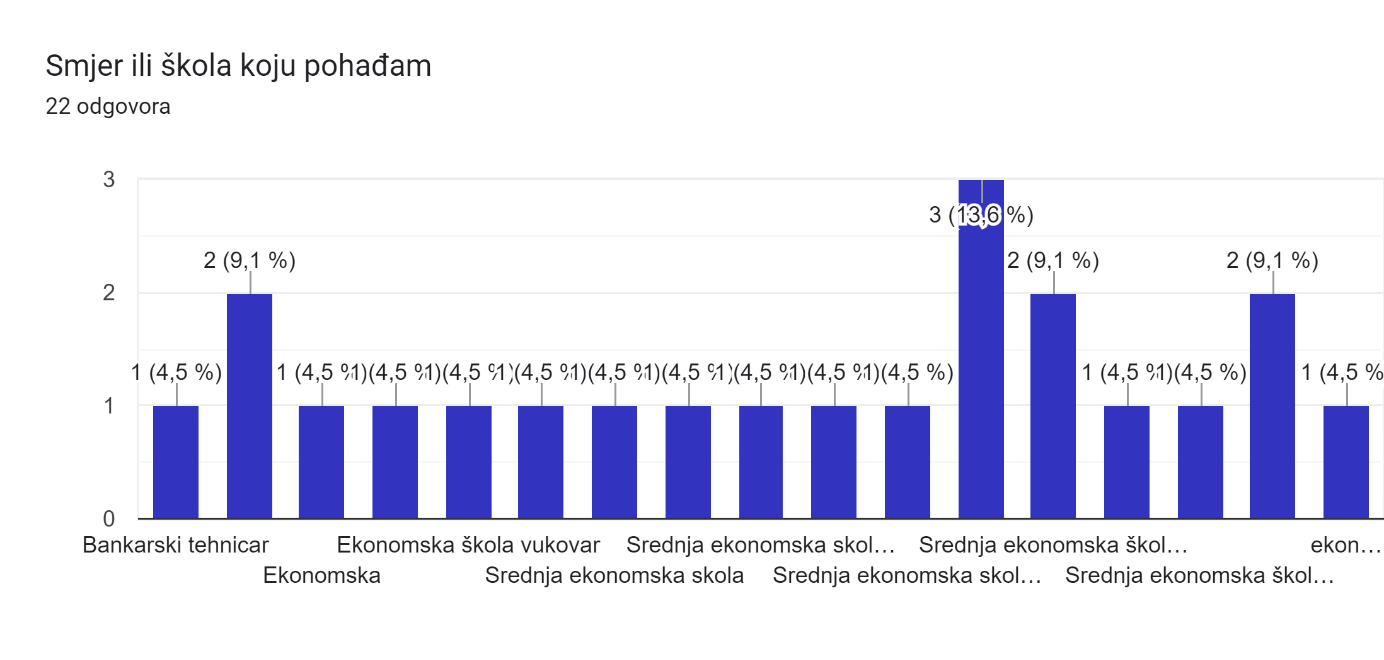 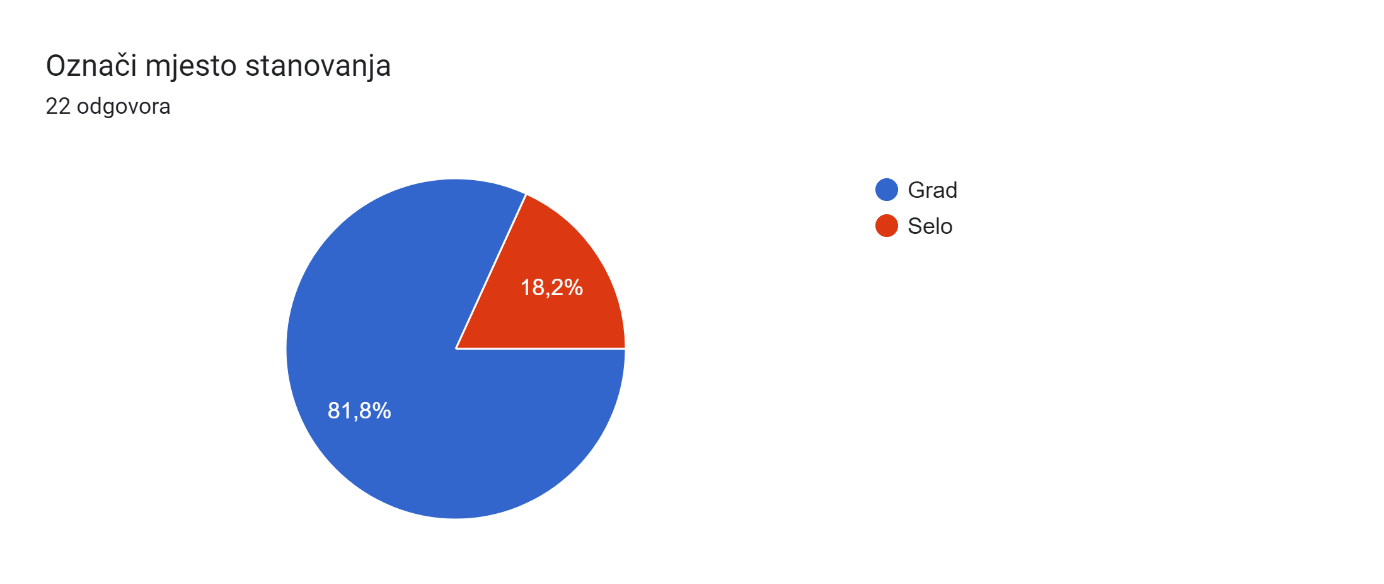 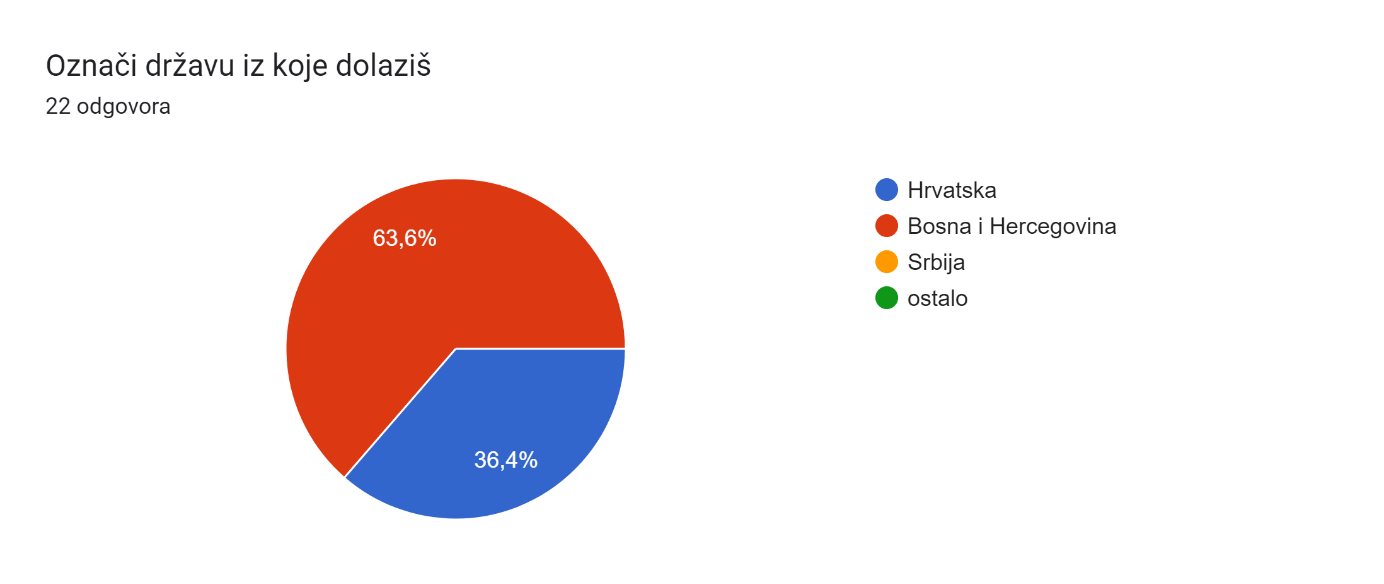 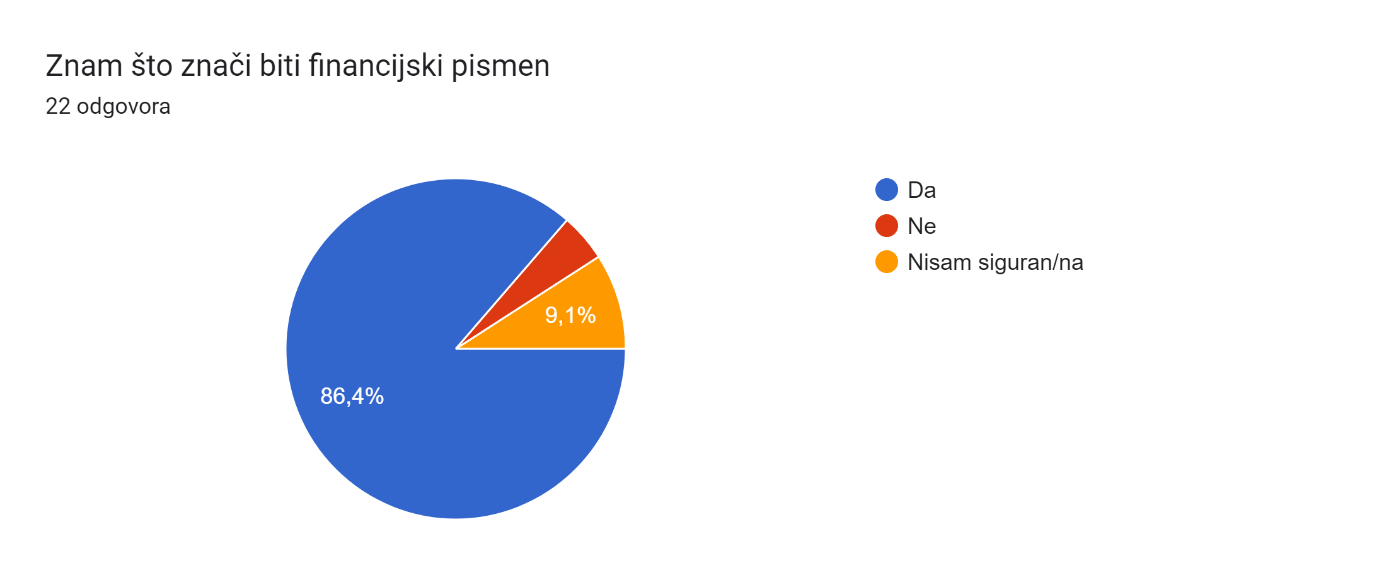 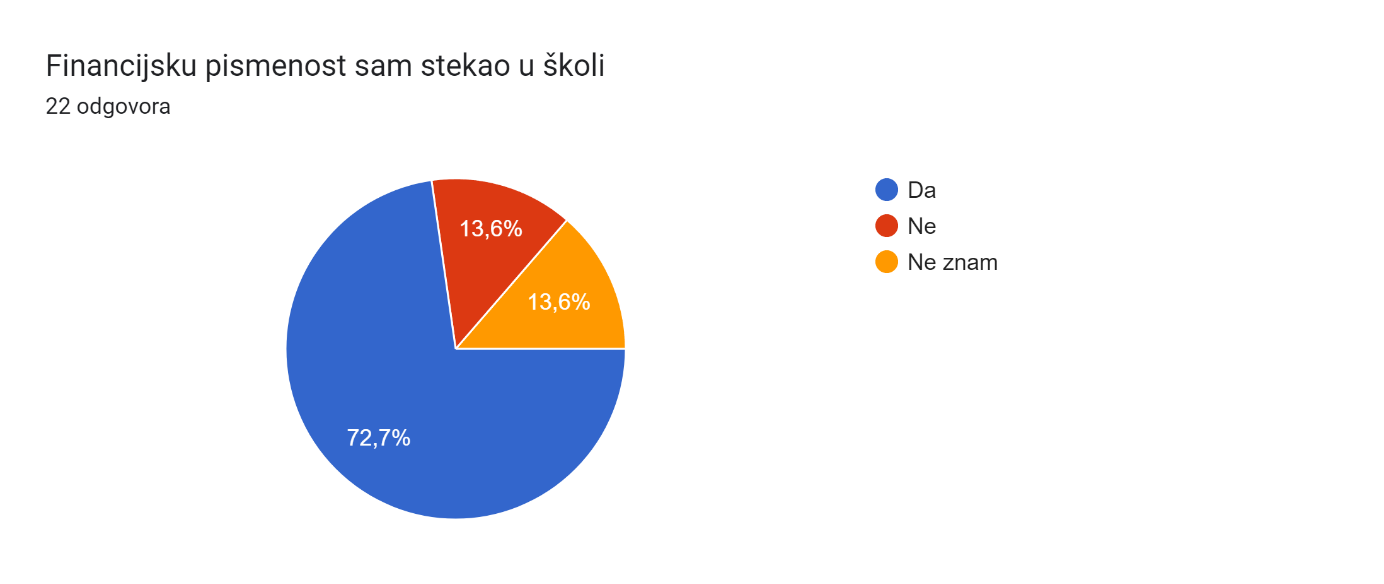 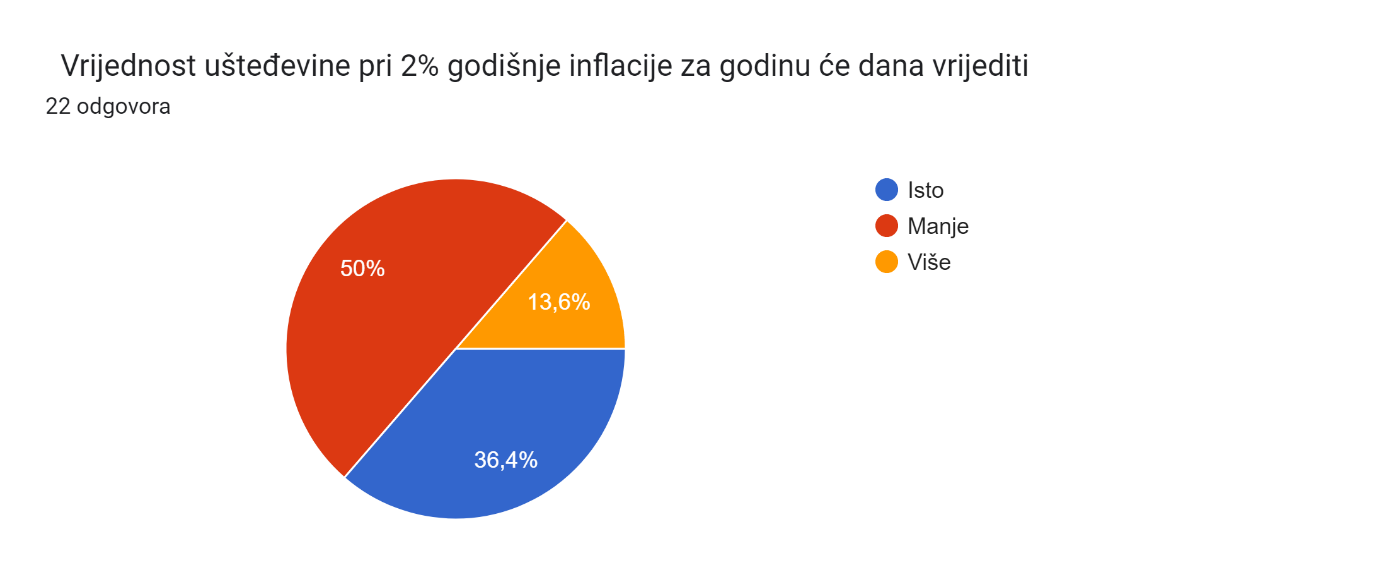 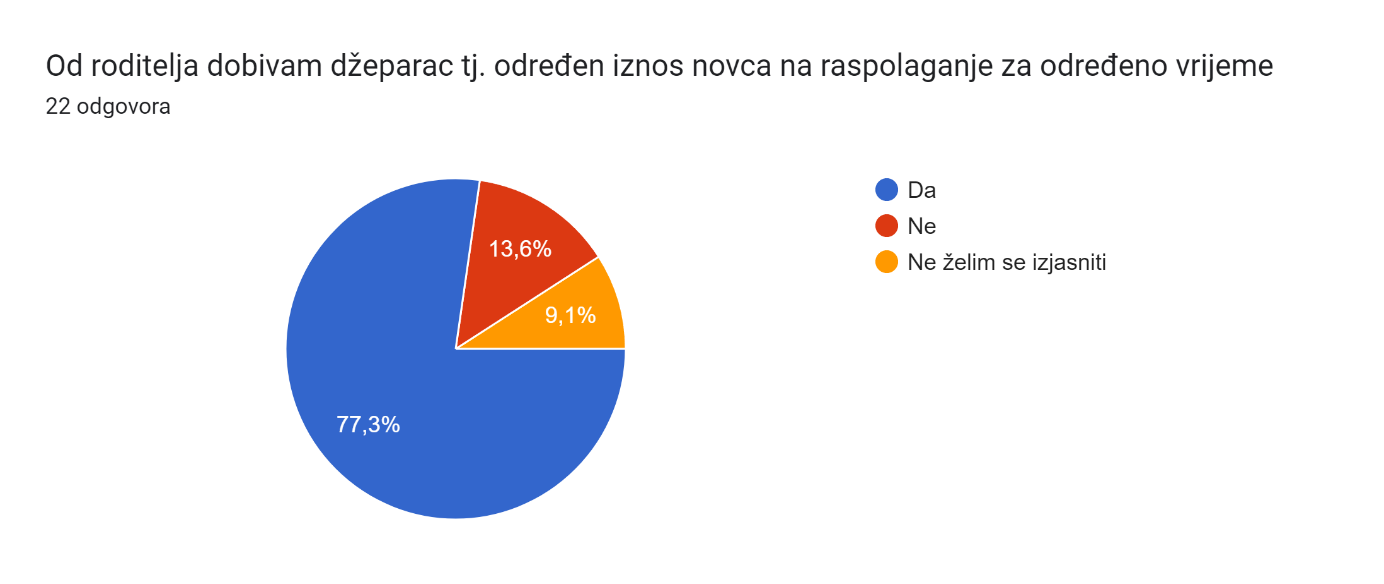 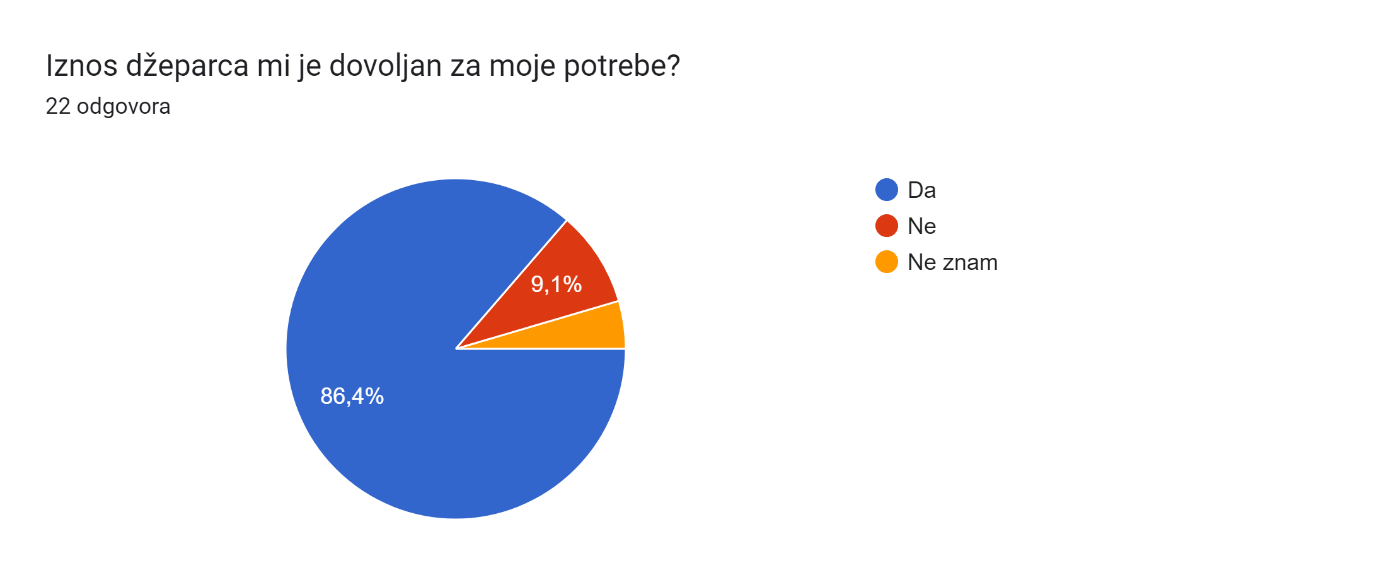 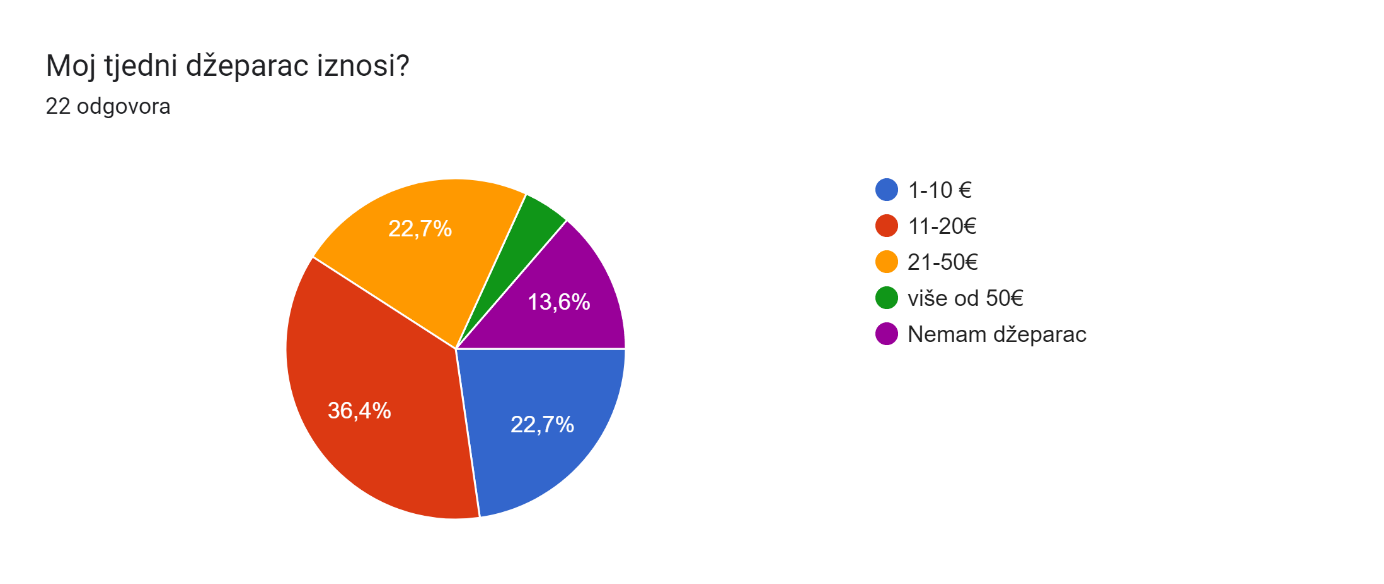 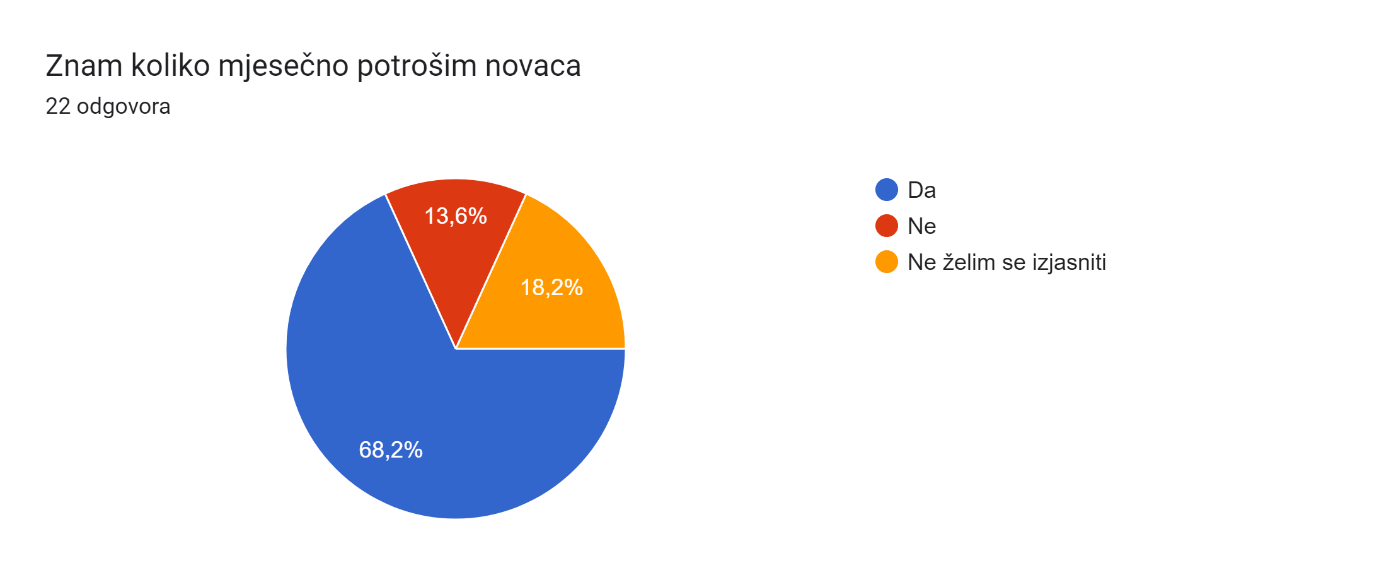 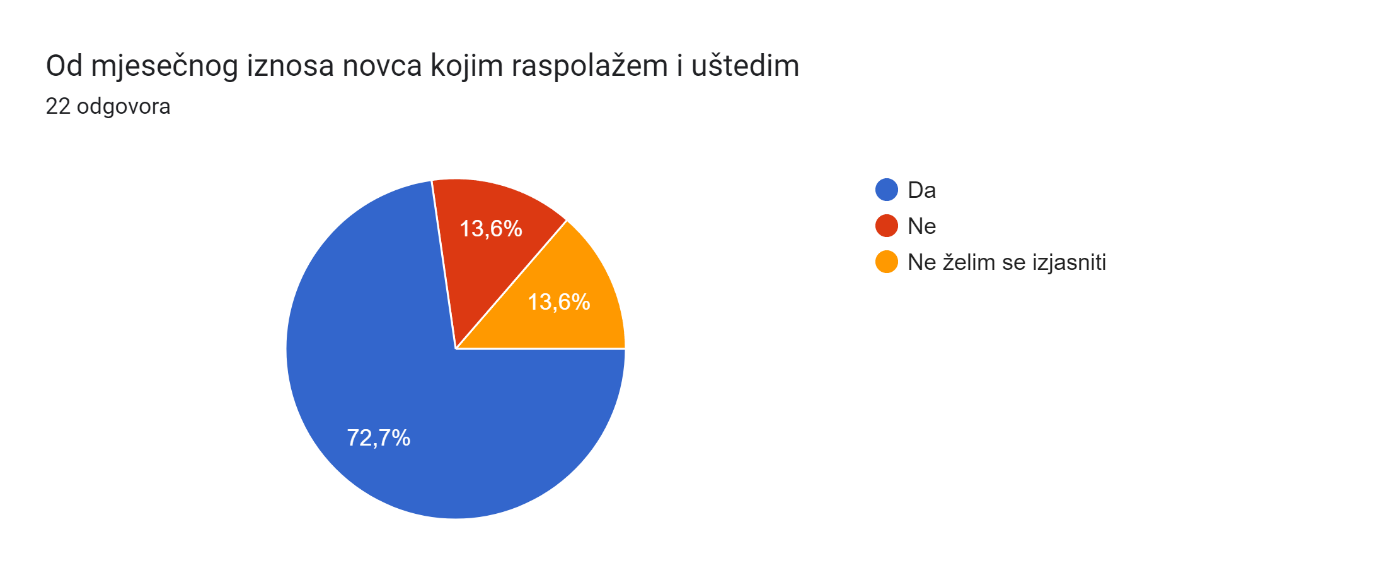 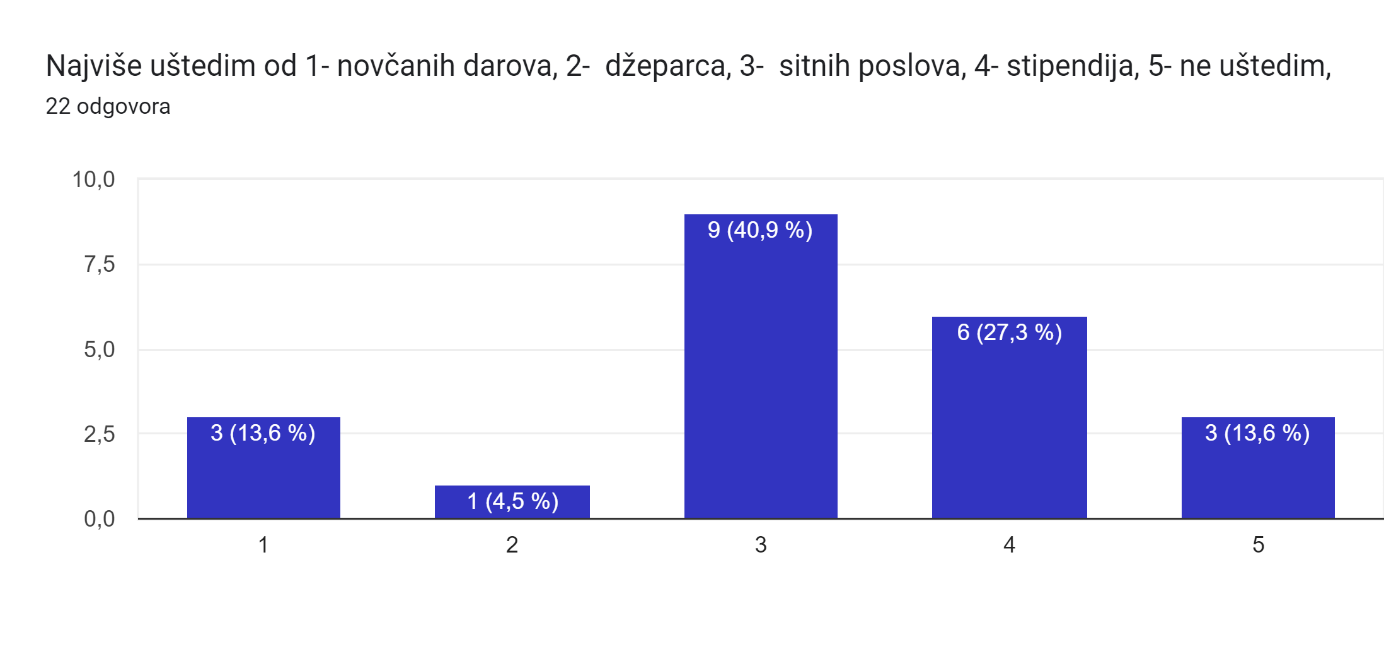 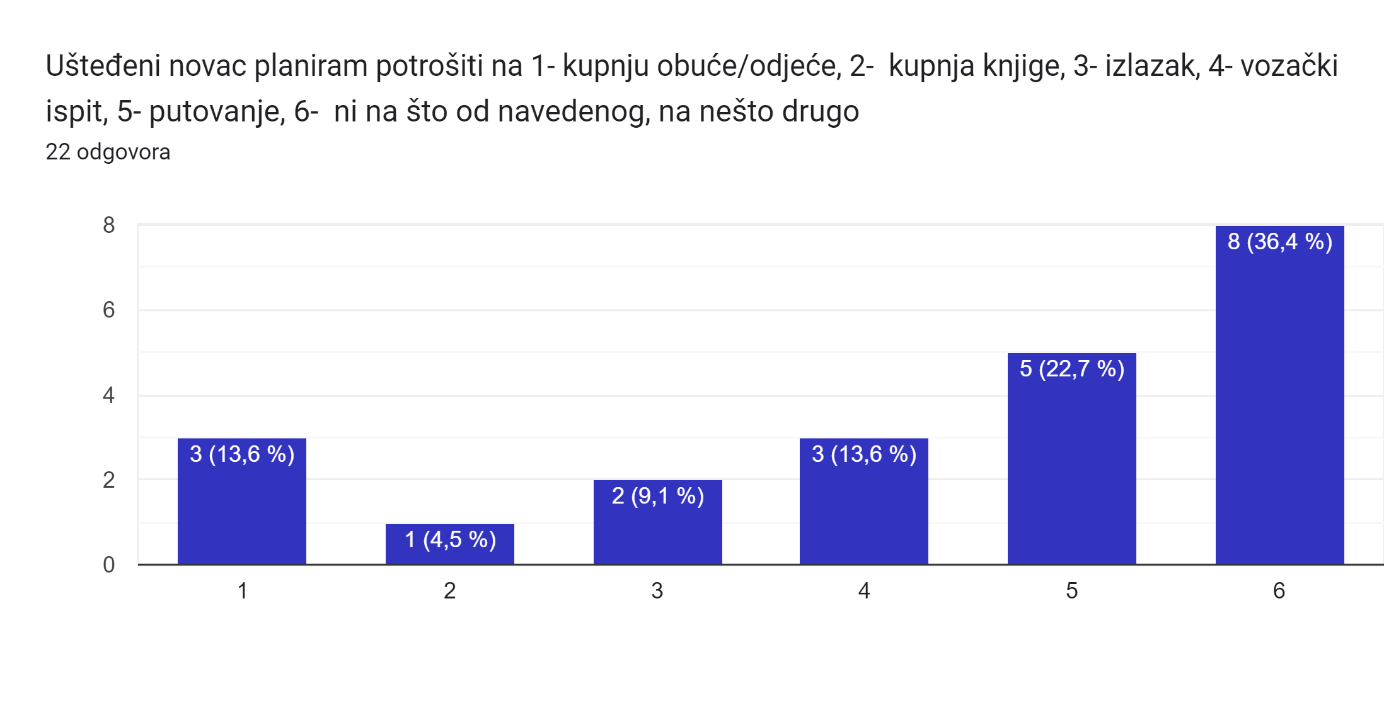 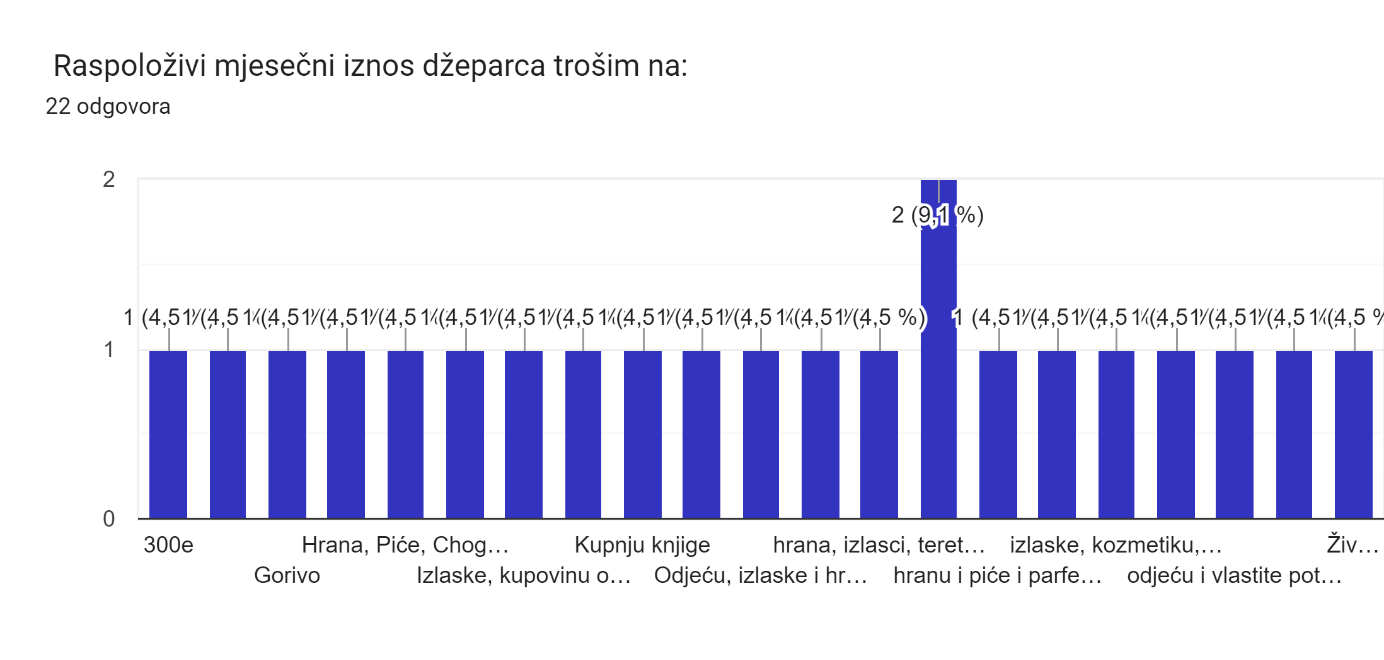 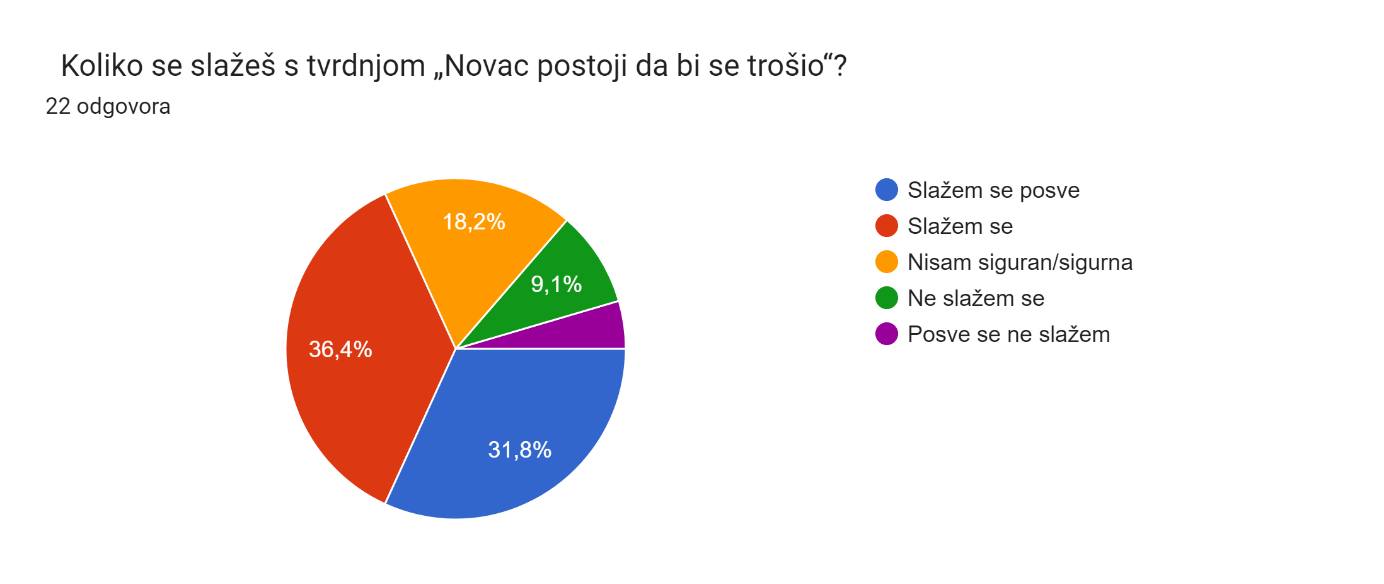 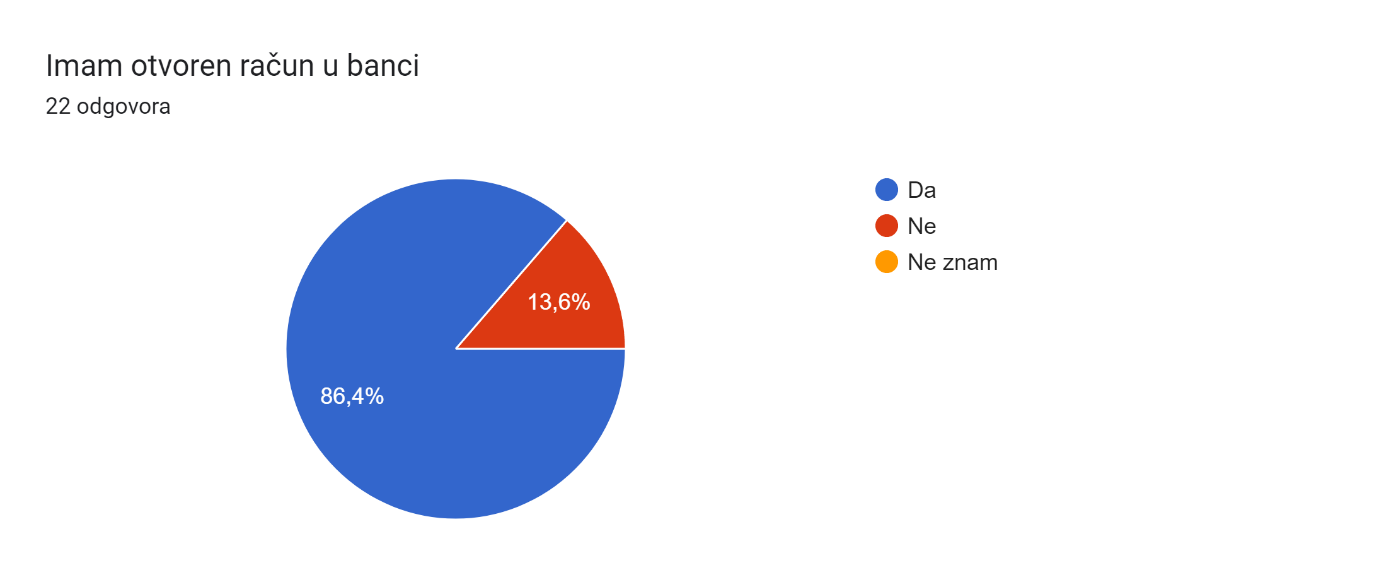 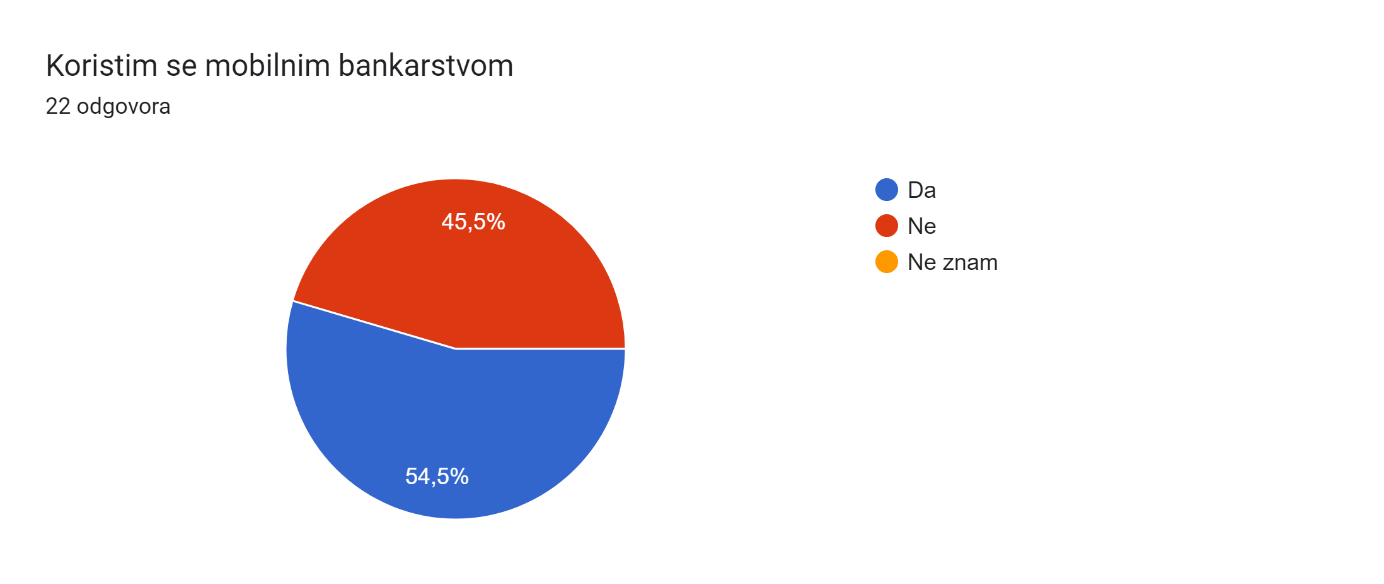 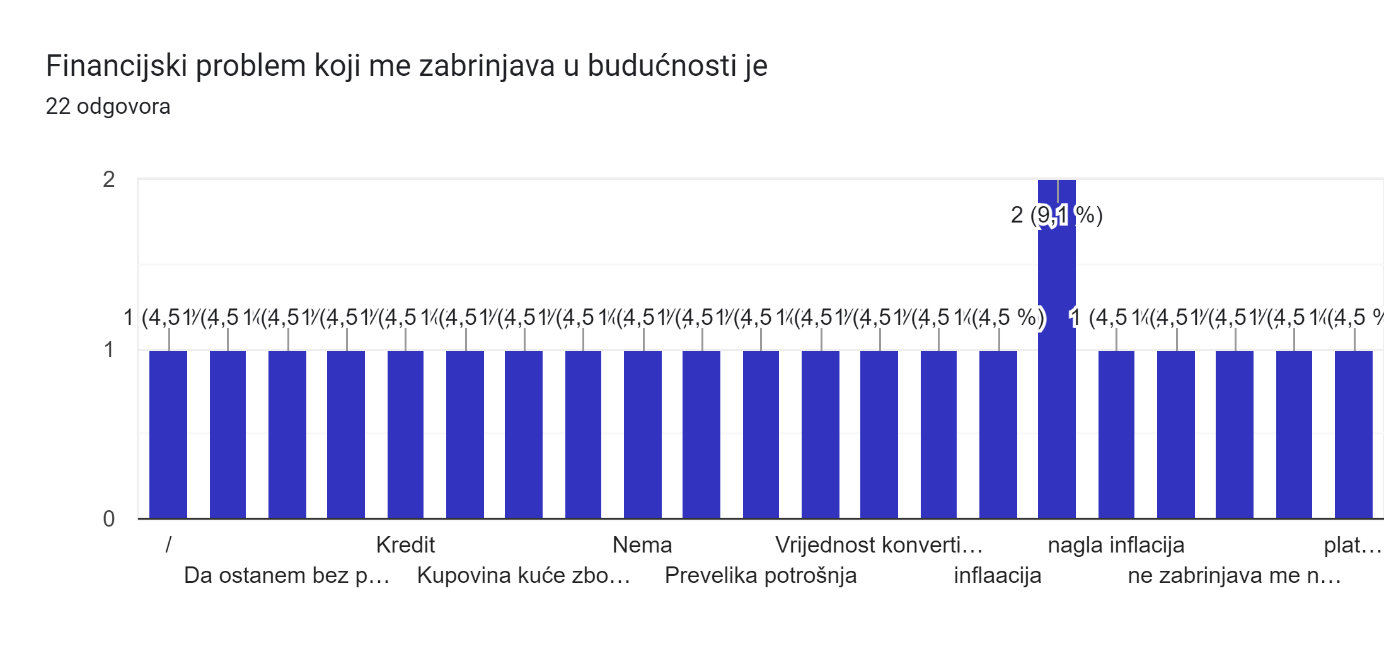 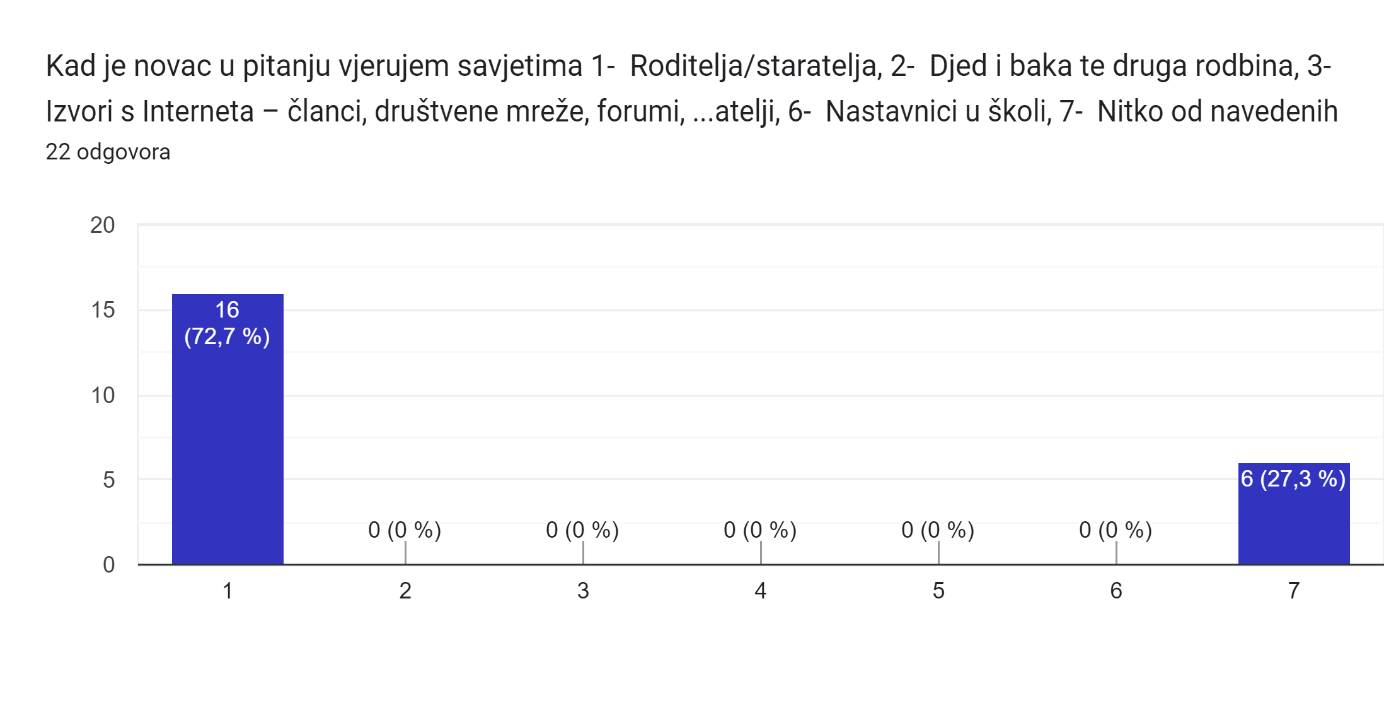 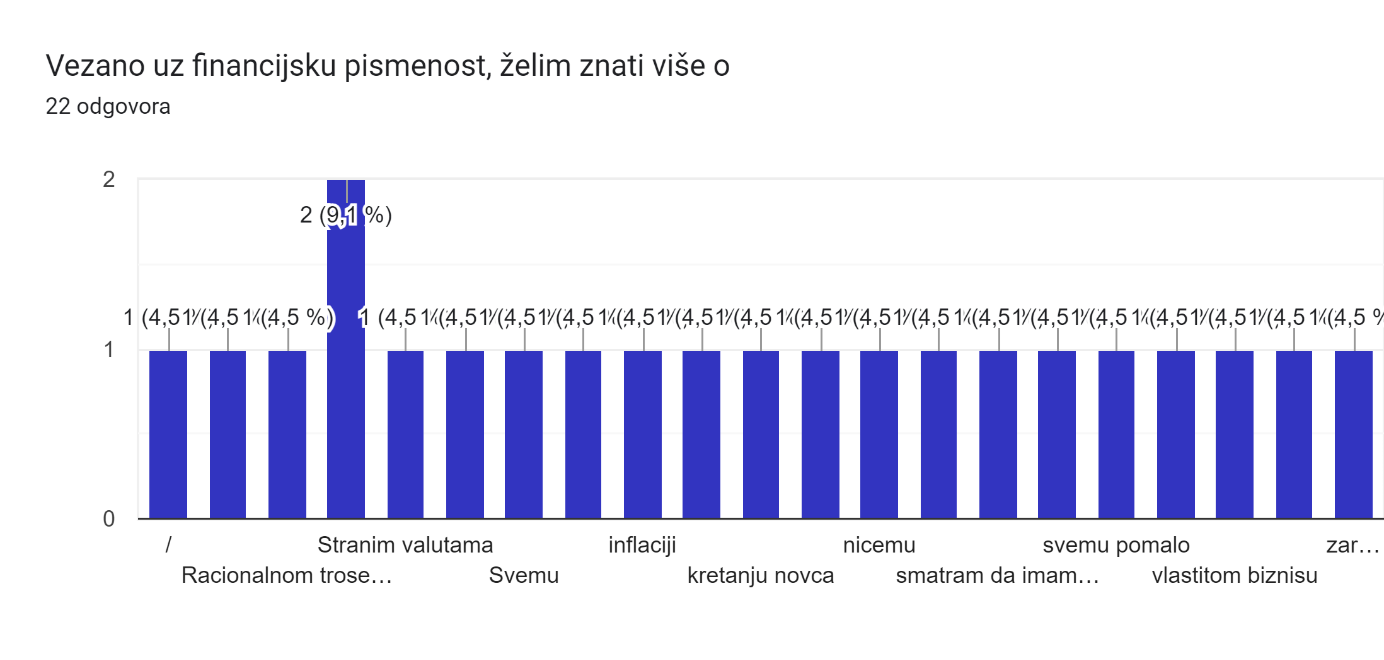 